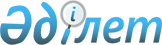 Сарыкөл ауданының 2012-2014 жылдарға арналған аудандық бюджеті туралыҚостанай облысы Сарыкөл ауданы мәслихатының 2011 жылғы 22 желтоқсандағы № 307 шешімі. Қостанай облысы Сарыкөл ауданының Әділет басқармасында 2011 жылғы 30 желтоқсанда № 9-17-129 тіркелді

      Қазақстан Республикасының 2008 жылғы 4 желтоқсандағы Бюджет Кодексінің 75-бабына, сондай-ақ "Қазақстан Республикасындағы жергілікті мемлекеттік басқару және өзін-өзі басқару туралы" Қазақстан Республикасының 2001 жылғы 23 қантардағы Заңының 6-бабы 1-тармағының 1) тармақшасына сәйкес, Сарыкөл аудандық мәслихаты ШЕШТІ:



      1. Сарыкөл ауданының 2012-2014 жылдарға арналған аудандық бюджеті тиісінше 1, 2 және 3-қосымшаларға сәйкес, оның ішінде 2012 жылға мынадай көлемдерде бекітілсін:

      1) кірістер – 1869467,0 мың теңге, оның ішінде:

      салықтық түсімдер бойынша - 495076,0 мың теңге;

      салықтық емес түсімдер бойынша – 3685,0 мың теңге;

      негізгі капиталды сатудан түсетін түсімдер бойынша – 826,0 мың теңге,

      трансферттер түсім бойынша – 1369880,0 мың теңге;

      2) шығындар – 1856898,3 мың теңге;

      3) таза бюджеттік кредиттеу – 11836,0 мың теңге, оның iшiнде:

      бюджеттiк кредиттер – 15149,0 мың теңге;

      бюджеттік кредиттерді өтеу – 3313,0 мың теңге;

      4) қаржы активтерімен операциялар бойынша сальдо – 0,0 мың теңге;

      5) бюджет тапшылығы (профициті) – 732,7 мың теңге;

      6) бюджет тапшылығын қаржыландыру (профицитін пайдалану) – -732,7 мың теңге.

      Ескерту. 1-тармақ жаңа редакцияда - Қостанай облысы Сарыкөл ауданы мәслихатының 2012.12.05 № 50 (2012 жылдың 1 қаңтарынан бастап қолданысқа енгізіледі) шешімімен.



      2. 2012 жылға арналған аудандық бюджетте облыстық бюджеттен аудан бюджетіне берілетін субвенция көлемі 1 051 560 мың теңге сомасында ескерілсін.



      3. 2012 жылға арналған аудандық бюджетте облыстық бюджетке аудан бюджетінен бюджеттік алулардың көлемдері ескерілмегені есепке алынсын.



      4. 2012 жылға арналған аудандық бюджетте жергілікті атқарушы органның резерві 906,9 мың теңге сомасында қарастырылғаны ескерілсін.

      Ескерту. 4-тармақ жаңа редакцияда - Қостанай облысы Сарыкөл ауданы мәслихатының 2012.08.02 № 35 (2012 жылдың 1 қаңтарынан бастап қолданысқа енгізіледі) шешімімен.



      5. 2012 жылға арналған аудандық бюджетті атқару процесінде секвестрлеуге жатпайтын бюджеттік бағдарламалардың тізбесі 4-қосымшаға сәйкес бекітілсін.



      6. 2012 жылға арналған кент, ауыл (село), ауылдық (селолық) округтердің бюджеттік бағдарламаларының тізбесі 5-қосымшаға сәйкес бекітілсін.



      6-1. 2012 жылға арналған аудандық бюджетте облыстық бюджеттен нысаналы ағымдағы трансферттер түсімі мынадай мөлшерлерде қарастырылғаны ескерілсін:

      кіріс шығындарын өтеу үшін 75000 мың теңге сомасында;

      "Сарыкөл ауданының Сарыкөл кентінде 300 орынға арналған мемлекеттік тілде оқытумен мектептін құрылысы" объект бойынша сараптаудың оң қорытындысымен жобалық-сметалық құжаттаманы әзірлеу үшін 12000 мың теңге сомасында.

      Ескерту. Шешім 6-1-тармақпен толықтырылды - Қостанай облысы Сарыкөл ауданы мәслихатының 2012.02.13 № 14 (2012 жылдың 1 қаңтарынан бастап қолданысқа енгізіледі); жаңа редакцияда - Қостанай облысы Сарыкөл ауданы мәслихатының 2012.08.02 № 35 (2012 жылдың 1 қаңтарынан бастап қолданысқа енгізіледі) шешімдерімен.



      7. Осы шешім 2012 жылдың 1 қаңтарынан қолданысқа енгізіледі.      Кезекті сессияның

      төрағасы                                   В. Лавринец      Аудандық мәслихатының

      хатшысы                                    У. Айғұлақов      КЕЛІСІЛДІ:      "Сарыкөл ауданы

      әкімдігінің қаржы

      бөлімі" мемлекеттік

      мекемесінің бастығы

      _________ Т. Лысяк      "Сарыкөл ауданы

      әкімдігінің экономика

      және бюджеттік

      жоспарлау бөлімі"

      мемлекеттік

      мекемесінің бастығы

      ________ И. Насыров

Мәслихаттың         

2011 жылғы 22 желтоқсандағы  

№ 307 шешіміне 1-қосымша  Мәслихаттың         

2012 жылғы 5 желтоқсандағы  

№ 50 шешіміне қосымша     Сарыкөл ауданының 2012 жылға

арналған бюджеті      Ескерту. 1-қосымша жаңа редакцияда - Қостанай облысы Сарыкөл ауданы мәслихатының 2012.12.05 № 50 (2012 жылдың 1 қаңтарынан бастап қолданысқа енгізіледі) шешімімен.

Мәслихаттың        

2011 жылғы 22 желтоқсандағы  

№ 307 шешіміне       

2-қосымша         Мәслихаттың      

2012 жылғы 11 сәуірдегі  

№ 20 шешіміне 2-қосымша  Сарыкөл ауданының 2013 жылға

арналған бюджеті      Ескерту. 2-қосымша жаңа редакцияда - Қостанай облысы Сарыкөл ауданы мәслихатының 2012.04.11 № 20 (2012 жылдың 1 қаңтарынан бастап қолданысқа енгізіледі) шешімімен.

Мәслихаттың        

2011 жылғы 22 желтоқсандағы  

№ 307 шешіміне       

3-қосымша        Мәслихаттың      

2012 жылғы 11 сәуірдегі  

№ 20 шешіміне 3-қосымша  Сарыкөл ауданының 2014 жылға

арналған бюджеті      Ескерту. 3-қосымша жаңа редакцияда - Қостанай облысы Сарыкөл ауданы мәслихатының 2012.04.11 № 20 (2012 жылдың 1 қаңтарынан бастап қолданысқа енгізіледі) шешімімен.

Мәслихаттың        

2011 жылғы 22 желтоқсандағы  

№ 307 шешіміне       

4-қосымша          2012 жылға арналған аудандық бюджетті атқару процесінде секвестрлеуге жатпайтын бюджеттік бағдарламалардың тізбесі

Мәслихаттың         

2011 жылғы 22 желтоқсандағы  

№ 307 шешіміне       

5-қосымша          2012 жылға арналған кент, ауыл (село), ауылдық

(селолық) округтердің бюджеттік бағдарламалары
					© 2012. Қазақстан Республикасы Әділет министрлігінің «Қазақстан Республикасының Заңнама және құқықтық ақпарат институты» ШЖҚ РМК
				СанатыСанатыСанатыСанатыСомасы,

мың теңгеСыныбыСыныбыСыныбыСомасы,

мың теңгеІшкі сыныбыІшкі сыныбыСомасы,

мың теңгеАТАУЫСомасы,

мың теңгеIКірістер1869467,01000Салықтық түсiмдер495076,01010Табыс салығы275793,01012Жеке табыс салығы275793,01030Әлеуметтiк салық128928,01031Әлеуметтiк салық128928,01040Меншiкке салынатын салықтар83029,01041Мүлiкке салынатын салықтар45372,01043Жер салығы3909,01044Көлiк құралдарына салынатын салық27428,01045Бiрыңғай жер салығы6320,01050Тауарларға, жұмыстарға және

қызметтерге салынатын iшкi салықтар5411,01052Акциздер2850,01054Кәсiпкерлiк және кәсiби қызметтi

жүргiзгенi үшiн алынатын алымдар2461,01055Ойын бизнесіне салық100,01080Заңдық мәнді іс-әрекеттерді жасағаны

және (немесе) оған уәкілеттігі бар

мемлекеттік органдар немесе лауазымды

адамдар құжаттар бергені үшін алынатын

міндетті төлемдер1915,01081Мемлекеттiк баж1915,02000Салықтық емес түсiмдер3685,02010Мемлекеттік меншіктен түсетін кірістер1301,02011Мемлекеттік кәсіпорындардың таза

кірісі бөлігінің түсімдері816,02015Мемлекет меншігіндегі мүлікті жалға

беруден түсетін кірістер485,02020Мемлекеттік бюджеттен

қаржыландырылатын мемлекеттік

мекемелердің тауарларды (жұмыстарды,

қызметтерді) өткізуінен түсетін

түсімдер2,02021Мемлекеттік бюджеттен

қаржыландырылатын мемлекеттік

мекемелердің тауарларды (жұмыстарды,

қызметтерді) өткізуінен түсетін

түсімдер2,02060Басқа да салықтық емес түсiмдер2382,02061Басқа да салықтық емес түсiмдер2382,03000Негізгі капиталды сатудан түсетін

түсімдер826,03030Жердi және материалдық емес активтердi

сату826,03031Жерді сату724,03032Материалдық емес активтерді сату102,04000Трансферттердің түсімдері1369880,04020Мемлекеттiк басқарудың жоғары тұрған

органдарынан түсетiн трансферттер1369880,04022Облыстық бюджеттен түсетiн

трансферттер1369880,0Функционалдық топФункционалдық топФункционалдық топФункционалдық топФункционалдық топСомасы,

мың теңгеКіші функцияКіші функцияКіші функцияКіші функцияСомасы,

мың теңгеБюджеттік бағдарламалардың әкімшісіБюджеттік бағдарламалардың әкімшісіБюджеттік бағдарламалардың әкімшісіСомасы,

мың теңгеБағдарламаБағдарламаСомасы,

мың теңгеАтауыСомасы,

мың теңгеIIШығындар1856898,301Жалпы сипаттағы мемлекеттiк

қызметтер190029,01Мемлекеттiк басқарудың жалпы

функцияларын орындайтын өкiлдiк,

атқарушы және басқа органдар165426,0112Аудан (облыстық маңызы бар қала)

мәслихатының аппараты13576,0001Аудан (облыстық маңызы бар қала)

мәслихатының қызметін қамтамасыз

ету жөніндегі қызметтер13517,0003Мемлекеттік органның күрделі

шығыстары59,0122Аудан (облыстық маңызы бар қала)

әкімінің аппараты53262,0001Аудан (облыстық маңызы бар қала)

әкімінің қызметін қамтамасыз ету

жөніндегі қызметтер50539,0003Мемлекеттік органның күрделі

шығыстары2626,0009Ведомстволық бағыныстағы

мемлекеттік мекемелерінің және

ұйымдарының күрделі шығыстары97,0123Қаладағы аудан, аудандық маңызы

бар қала, кент, ауыл (село),

ауылдық (селолық) округ әкімінің

аппараты98588,0001Қаладағы аудан, аудандық маңызы

бар қаланың, кент, ауыл (село),

ауылдық (селолық) округ әкімінің

қызметін қамтамасыз ету жөніндегі

қызметтер98449,0022Мемлекеттік органның күрделі

шығыстары139,02Қаржылық қызмет15825,0452Ауданның (облыстық маңызы бар

қаланың) қаржы бөлімі15825,0001Ауданның (облыстық манызы бар

қаланың) бюджетін орындау және

ауданның (облыстық маңызы бар

қаланың) коммуналдық меншігін

басқару саласындағы мемлекеттік

саясатты іске асыру жөніндегі

қызметтер12944,0003Салық салу мақсатында мүлікті

бағалауды жүргізу300,0004Біржолғы талондарды беру жөніндегі

жұмысты ұйымдастыру және біржолғы

талондарды сатудан түскен

сомаларды толық алынуын қамтамасыз

ету70,0010Жекешелендіру, коммуналдық

меншікті басқару, жекешелендіруден

кейінгі қызмет және осыған

байланысты дауларды реттеу282,0011Коммуналдық меншікке түскен

мүлікті есепке алу, сақтау,

бағалау және сату0,0018Мемлекеттік органның күрделі

шығыстары2229,05Жоспарлау және статистикалық

қызмет8778,0453Ауданның (облыстық маңызы бар

қаланың) экономика және бюджеттік

жоспарлау бөлімі8778,0001Экономикалық саясатты, мемлекеттік

жоспарлау жүйесін қалыптастыру мен

дамыту және ауданды (облыстық

маңызы бар қаланы) басқару

саласындағы мемлекеттік саясатты

іске асыру жөніндегі қызметтер8719,0004Мемлекеттік органның күрделі

шығыстары59,002Қорғаныс3165,01Әскери мұқтаждықтар3165,0122Аудан (облыстық маңызы бар қала)

әкімінің аппараты3165,0005Жалпыға бірдей әскери міндетті

атқару шеңберіндегі іс-шаралар3165,004Бiлiм беру1226369,61Мектепке дейiнгi тәрбиелеу және

оқыту122812,0123Қаладағы аудан, аудандық маңызы

бар қала, кент, ауыл (село),

ауылдық (селолық) округ әкімінің

аппараты120620,0004Мектепке дейінгі тәрбиелеу және

оқыту ұйымдарын қолдау63636,0025Республикалық бюджеттен берілетін

нысаналы трансферттер есебінен

жалпы үлгідегі, арнайы (түзету),

дарынды балалар үшін

мамандандырылған, жетім балалар

мен ата-аналарының қамқорынсыз

қалған балалар үшін балабақшалар,

шағын орталықтар, мектеп

интернаттары, кәмелеттік жасқа

толмағандарды бейімдеу орталықтары

тәрбиешілеріне біліктілік санаты

үшін қосымша ақының мөлшерін

ұлғайту596,0041Мектепке дейінгі білім беру

ұйымдарында мемлекеттік білім беру

тапсырысын іске асыруға56388,0464Ауданның (облыстық маңызы бар

қаланың) білім бөлімі2192,0021Республикалық бюджеттен берілетін

нысаналы трансферттер есебінен

жалпы үлгідегі, арнайы (түзету),

дарынды балалар үшін

мамандандырылған, жетім балалар

мен ата-аналарының қамқорынсыз

қалған балалар үшін балабақшалар,

шағын орталықтар, мектеп

интернаттары, кәмелеттік жасқа

толмағандарды бейімдеу орталықтары

тәрбиешілеріне біліктілік санаты

үшін қосымша ақының мөлшерін

ұлғайту2192,02Бастауыш, негізгі орта және жалпы

орта білім беру1052379,0123Қаладағы аудан, аудандық маңызы

бар қала, кент, ауыл (село),

ауылдық (селолық) округ әкімінің

аппараты1068,0005Ауылдық (селолық) жерлерде

балаларды мектепке дейін тегін

алып баруды және кері алып келуді

ұйымдастыру1068,0464Ауданның (облыстық маңызы бар

қаланың) білім бөлімі1051311,0003Жалпы білім беру1013991,0006Балаларға қосымша білім беру24027,0063Республикалық бюджеттен берілетін

нысаналы трансферттер есебінен

"Назарбаев Зияткерлік мектептері"

ДБҰ-ның оқу бағдарламалары бойынша

біліктілікті арттырудан өткен

мұғалімдерге еңбекақыны арттыру684,0064Бастауыш, негізі орта, жалпыға

бірдей орта білім беру ұйымдарының

(дарынды балаларға арналған

мамандандырылған (жалпы үлгідегі,

арнайы (түзету); жетім балаларға

және ата-анасының қамқорлығынсыз

қалған балаларға арналған

ұйымдар): мектептердің,

мектеп-интернаттарының

мұғалімдеріне біліктілік санаты

үшін қосымша ақы мөлшерін

республикалық бюджеттен берілетін

трансферттер есебінен ұлғайту12609,09Бiлiм беру саласындағы өзге де

қызметтер51178,6464Ауданның (облыстық маңызы бар

қаланың) білім бөлімі39178,6001Жергілікті деңгейде білім беру

саласындағы мемлекеттік саясатты

іске асыру жөніндегі қызметтер6319,0005Ауданның (облыстык маңызы бар

қаланың) мемлекеттік білім беру

мекемелер үшін оқулықтар мен

оқу-әдiстемелiк кешендерді сатып

алу және жеткізу5993,0015Республикалық бюджеттен берілетін

трансферттер есебінен жетім баланы

(жетім балаларды) және

ата-аналарының қамқорынсыз қалған

баланы (балаларды) күтіп-ұстауға

асыраушыларына ай сайынғы ақшалай

қаражат төлемдері13198,0020Республикалық бюджеттен берілетін

трансферттер есебінен үйде

оқытылатын мүгедек балаларды

жабдықпен, бағдарламалық қамтыммен

қамтамасыз ету610,0067Ведомстволық бағыныстағы

мемлекеттік мекемелерінің және

ұйымдарының күрделі шығыстары13058,6466Ауданның (облыстық маңызы бар

қаланың) сәулет, қала құрылысы

және құрылыс бөлімі12000,0037Білім беру объектілерін салу және

реконструкциялау12000,006Әлеуметтiк көмек және әлеуметтiк

қамтамасыз ету103577,02Әлеуметтiк көмек82536,0451Ауданның (облыстық маңызы бар

қаланың) жұмыспен қамту және

әлеуметтік бағдарламалар бөлімі82536,0002Еңбекпен қамту бағдарламасы19971,0005Мемлекеттік атаулы әлеуметтік

көмек8500,0007Жергілікті өкілетті органдардың

шешімі бойынша мұқтаж азаматтардың

жекелеген топтарына әлеуметтік

көмек10871,0010Үйден тәрбиеленіп оқытылатын

мүгедек балаларды материалдық

қамтамасыз ету400,0014Мұқтаж азаматтарға үйде әлеуметтiк

көмек көрсету9420,001618 жасқа дейінгі балаларға

мемлекеттік жәрдемақылар22718,0017Мүгедектерді оңалту жеке

бағдарламасына сәйкес, мұқтаж

мүгедектерді міндетті гигиеналық

құралдармен және ымдау тілі

мамандарының қызмет көрсетуін,

жеке көмекшілермен қамтамасыз ету1100,0023Жұмыспен қамту орталықтарының

қызметін қамтамасыз ету9556,09Әлеуметтiк көмек және әлеуметтiк

қамтамасыз ету салаларындағы өзге

де қызметтер21041,0451Ауданның (облыстық маңызы бар

қаланың) жұмыспен қамту және

әлеуметтік бағдарламалар бөлімі21041,0001Жергілікті деңгейде жұмыспен

қамтуды қамтамасыз ету және халық

үшін әлеуметтік бағдарламаларды

іске асыру саласындағы мемлекеттік

саясатты іске асыру жөніндегі

қызметтер20434,0011Жәрдемақыларды және басқа да

әлеуметтік төлемдерді есептеу,

төлеу мен жеткізу бойынша

қызметтерге ақы төлеу548,0021Мемлекеттік органның күрделі

шығыстары59,007Тұрғын үй-коммуналдық шаруашылық126379,01Тұрғын үй шаруашылығы94567,0458Ауданның (облыстық маңызы бар

қаланың) тұрғын үй-коммуналдық

шаруашылығы, жолаушылар көлігі

және автомобиль жолдары бөлімі3540,0004Азаматтардың жекелеген санаттарын

тұрғын үймен қамтамасыз ету3540,0466Ауданның (облыстық маңызы бар

қаланың) сәулет, қала құрылысы

және құрылыс бөлімі91027,0003Мемлекеттік коммуналдық тұрғын үй

қорының тұрғын үйін жобалау, салу

және (немесе) сатып алу59566,0004Инженерлік коммуникациялық

инфрақұрылымды жобалау, дамыту,

жайластыру және (немесе) сатып алу31461,02Коммуналдық шаруашылық11663,0458Ауданның (облыстық маңызы бар

қаланың) тұрғын үй-коммуналдық

шаруашылығы, жолаушылар көлігі

және автомобиль жолдары бөлімі11663,0012Сумен жабдықтау және су бұру

жүйесінің жұмыс істеуі11663,03Елді-мекендерді абаттандыру20149,0123Қаладағы аудан, аудандық маңызы

бар қала, кент, ауыл (село),

ауылдық (селолық) округ әкімінің

аппараты20149,0008Елді мекендердің көшелерін

жарықтандыру8337,0009Елді мекендердің санитариясын

қамтамасыз ету3500,0010Жерлеу орындарын күтіп-ұстау және

туысы жоқ адамдарды жерлеу100,0011Елді мекендерді абаттандыру мен

көгалдандыру8212,008Мәдениет, спорт, туризм және

ақпараттық кеңістiк103861,01Мәдениет саласындағы қызмет30186,0455Ауданның (облыстық маңызы бар

қаланың) мәдениет және тілдерді

дамыту бөлімі30186,0003Мәдени-демалыс жұмысын қолдау30186,02Спорт6199,0465Ауданның (облыстық маңызы бар

қаланың) Дене шынықтыру және спорт

бөлімі6199,0005Ұлттық және бұқаралық спорт

түрлерін дамыту2155,0006Аудандық (облыстық маңызы бар

қалалық) деңгейде спорттық

жарыстар өткiзу975,0007Әртүрлi спорт түрлерi бойынша

ауданның (облыстық маңызы бар

қаланың) құрама командаларының

мүшелерiн дайындау және олардың

облыстық спорт жарыстарына қатысуы3069,03Ақпараттық кеңiстiк52402,0455Ауданның (облыстық маңызы бар

қаланың) мәдениет және тілдерді

дамыту бөлімі50302,0006Аудандық (қалалық) кiтапханалардың

жұмыс iстеуi43874,0007Мемлекеттік тілді және Қазақстан

халықтарының басқа да тілдерін

дамыту6428,0456Ауданның (облыстық маңызы бар

қаланың) ішкі саясат бөлімі2100,0002Газеттер мен журналдар арқылы

мемлекеттік ақпараттық саясат

жүргізу жөніндегі қызметтер1600,0005Телерадио хабарларын тарату арқылы

мемлекеттік ақпараттық саясатты

жүргізу жөніндегі қызметтер500,09Мәдениет, спорт, туризм және

ақпараттық кеңiстiктi ұйымдастыру

жөнiндегi өзге де қызметтер15074,0455Ауданның (облыстық маңызы бар

қаланың) мәдениет және тілдерді

дамыту бөлімі5924,0001Жергілікті деңгейде тілдерді және

мәдениетті дамыту саласындағы

мемлекеттік саясатты іске асыру

жөніндегі қызметтер5806,0010Мемлекеттік органның күрделі

шығыстары59,0032Ведомстволық бағыныстағы

мемлекеттік мекемелерінің және

ұйымдарының күрделі шығыстары59,0456Ауданның (облыстық маңызы бар

қаланың) ішкі саясат бөлімі4859,0001Жергілікті деңгейде ақпарат,

мемлекеттілікті нығайту және

азаматтардың әлеуметтік

сенімділігін қалыптастыру

саласында мемлекеттік саясатты

іске асыру жөніндегі қызметтер4400,0003Жастар саясаты саласында

іс-шараларды іске асыру400,0006Мемлекеттік органның күрделі

шығыстары59,0465Ауданның (облыстық маңызы бар

қаланың) Дене шынықтыру және спорт

бөлімі4291,0001Жергілікті деңгейде дене шынықтыру

және спорт саласындағы мемлекеттік

саясатты іске асыру жөніндегі

қызметтер4232,0004Мемлекеттік органның күрделі

шығыстары59,010Ауыл, су, орман, балық

шаруашылығы, ерекше қорғалатын

табиғи аумақтар, қоршаған ортаны

және жануарлар дүниесін қорғау,

жер қатынастары39792,01Ауыл шаруашылығы21052,0462Ауданның (облыстық маңызы бар

қаланың) ауыл шаруашылығы бөлімі16308,0001Жергілікте деңгейде ауыл

шаруашылығы саласындағы

мемлекеттік саясатты іске асыру

жөніндегі қызметтер11480,0006Мемлекеттік органның күрделі

шығыстары59,0099Мамандардың әлеуметтік көмек

көрсетуі жөніндегі шараларды іске

асыру4769,0473Ауданның (облыстық маңызы бар

қаланың) ветеринария бөлімі4744,0001Жергілікті деңгейде ветеринария

саласындағы мемлекеттік саясатты

іске асыру жөніндегі қызметтер3177,0003Мемлекеттік органның күрделі

шығыстары59,0007Қаңғыбас иттер мен мысықтарды

аулауды және жоюды ұйымдастыру940,0010Ауыл шаруашылығы жануарларын

бірдейлендіру жөніндегі

іс-шараларды жүргізу568,06Жер қатынастары6818,0463Ауданның (облыстық маңызы бар

қаланың) жер қатынастары бөлімі6818,0001Аудан (облыстық маңызы бар қала)

аумағында жер қатынастарын реттеу

саласындағы мемлекеттік саясатты

іске асыру жөніндегі қызметтер4629,0007Мемлекеттік органның күрделі

шығыстары2189,09Ауыл, су, орман, балық шаруашылығы

және қоршаған ортаны қорғау мен

жер қатынастары саласындағы өзге

де қызметтер11922,0473Ауданның (облыстық маңызы бар

қаланың) ауыл шаруашылығы және

ветеринария бөлімі11922,0011Эпизоотияға қарсы іс-шаралар

жүргізу11922,011Өнеркәсіп, сәулет, қала құрылысы

және құрылыс қызметі8258,02Сәулет, қала құрылысы және құрылыс

қызметі8258,0466Ауданның (облыстық маңызы бар

қаланың) сәулет, қала құрылысы

және құрылыс бөлімі8258,0001Құрылыс, облыс қалаларының,

аудандарының және елді

мекендерінің сәулеттік бейнесін

жақсарту саласындағы мемлекеттік

саясатты іске асыру және ауданның

(облыстық маңызы бар қаланың)

аумағында ұтымды және тиімді қала

құрылысын игеруді қамтамасыз ету

жөніндегі қызметтер8199,0015Мемлекеттік органның күрделі

шығыстары59,012Көлiк және коммуникация7919,01Автомобиль көлiгi7919,0123Қаладағы аудан, аудандық маңызы

бар қала, кент, ауыл (село),

ауылдық (селолық) округ әкімінің

аппараты4469,0013Аудандық маңызы бар қалаларда,

кенттерде, ауылдарда (селоларда),

ауылдық (селолық) округтерде

автомобиль жолдарының жұмыс

істеуін қамтамасыз ету4469,0458Ауданның (облыстық маңызы бар

қаланың) тұрғын үй-коммуналдық

шаруашылығы, жолаушылар көлігі

және автомобиль жолдары бөлімі3450,0023Автомобиль жолдарының жұмыс

істеуін қамтамасыз ету3450,013Өзгелер25062,93Кәсiпкерлiк қызметтi қолдау және

бәсекелестікті қорғау6447,0469Ауданның (облыстық маңызы бар

қаланың) кәсіпкерлік бөлімі6447,0001Жергілікті деңгейде кәсіпкерлік

пен өнеркәсіпті дамыту саласындағы

мемлекеттік саясатты іске асыру

жөніндегі қызметтер4258,0004Мемлекеттік органның күрделі

шығыстары2189,09Өзгелер18615,9123Қаладағы аудан, аудандық маңызы

бар қала, кент, ауыл (село),

ауылдық (селолық) округ әкімінің

аппараты3139,0040Республикалық бюджеттен берілетін

нысаналы трансферттер есебінен

"Өңірлерді дамыту" Бағдарламасы

шеңберінде өңірлерді экономикалық

дамытуға жәрдемдесу бойынша

шараларды іске іске асыру3139,0452Ауданның (облыстық маңызы бар

қаланың) қаржы бөлімі906,9012Ауданның (облыстық маңызы бар

қаланың) жергілікті атқарушы

органының резерві906,9458Ауданның (облыстық маңызы бар

қаланың) тұрғын үй-коммуналдық

шаруашылығы, жолаушылар көлігі

және автомобиль жолдары бөлімі14570,0001Жергілікті деңгейде тұрғын

үй-коммуналдық шаруашылығы,

жолаушылар көлігі және автомобиль

жолдары саласындағы мемлекеттік

саясатты іске асыру жөніндегі

қызметтер7911,0013Мемлекеттік органның күрделі

шығыстары59,0067Ведомстволық бағыныстағы

мемлекеттік мекемелерінің және

ұйымдарының күрделі шығыстары6600,014Борышқа қызмет көрсету4,01Борышқа қызмет көрсету4,0452Ауданның (облыстық маңызы бар

қаланың) қаржы бөлімі4,0013Жергілікті атқарушы органдардың

облыстық бюджеттен қарыздар

бойынша сыйақылар мен өзге де

төлемдерді төлеу бойынша борышына

қызмет көрсету4,015Трансферттер22481,81Трансферттер22481,8452Ауданның (облыстық маңызы бар

қаланың) қаржы бөлімі22481,8006Пайдаланылмаған (толық

пайдаланылмаған) нысаналы

трансферттерді қайтару20332,8024Мемлекеттік органдардың

функцияларын мемлекеттік

басқарудың төмен тұрған

деңгейлерінен жоғарғы деңгейлерге

беруге байланысты жоғары тұрған

бюджеттерге берілетін ағымдағы

нысаналы трансферттер2149,0IIIТаза бюджеттіқ кредиттеу11836,0Бюджеттік кредиттер15149,010Ауыл, су, орман, балық

шаруашылығы, ерекше қорғалатын

табиғи аумақтар, қоршаған ортаны

және жануарлар дүниесін қорғау,

жер қатынастары15149,01Ауыл шаруашылығы15149,0462Ауданның (облыстық маңызы бар

қаланың) ауыл шаруашылығы бөлімі15149,0008Мамандарды әлеуметтік қолдау

шараларын іске асыруға берілетін

бюджеттік кредиттер15149,05000Бюджеттік кредиттерді өтеу3313,05010Бюджеттік кредиттерді өтеу3313,05011Мемлекеттік бюджеттен берілген

бюджеттік кредиттерді өтеу3313,0IVҚаржы активтерімен операциялар

бойынша сальдо0,0VБюджет тапшылығы (профициті)732,7VIБюджет тапшылығын қаржыландыру

(профицитін пайдалану)-732,77000Қарыздар түсімі0,07010Мемлекеттік ішкі қарыздар0,07012Қарыз алу келісім-шарттары0,016Қарыздарды өтеу3313,01Қарыздарды өтеу3313,0452Ауданның (облыстық маңызы бар

қаланың) қаржы бөлімі3313,0008Жергілікті атқарушы органның

жоғары тұрған бюджет алдындағы

борышын өтеу3313,08000Бюджет қаражаттарының

пайдаланылатын қалдықтары2580,38010Бюджет қаражаты қалдықтары2580,38011Бюджет қаражатының бос қалдықтары2580,3СанатыСанатыСанатыСанатыСомасы,

мың

теңгеСыныбыСыныбыСыныбыСомасы,

мың

теңгеІшкі сыныбыІшкі сыныбыСомасы,

мың

теңгеАТАУЫСомасы,

мың

теңгеIКірістер1581747,01000Салықтық түсiмдер371481,01010Табыс салығы172571,01012Жеке табыс салығы172571,01030Әлеуметтiк салық99837,01031Әлеуметтiк салық99837,01040Меншiкке салынатын салықтар85467,01041Мүлiкке салынатын салықтар47088,01043Жер салығы4596,01044Көлiк құралдарына салынатын салық27463,01045Бiрыңғай жер салығы6320,01050Тауарларға, жұмыстарға және қызметтерге

салынатын iшкi салықтар11379,01052Акциздер2850,01053Табиғи және басқа да ресурстарды

пайдаланғаны үшiн түсетiн түсiмдер3500,01054Кәсiпкерлiк және кәсiби қызметтi

жүргiзгенi үшiн алынатын алымдар4929,01055Ойын бизнесіне салық100,01080Заңдық мәнді іс-әрекеттерді жасағаны

және (немесе) оған уәкілеттігі бар

мемлекеттік органдар немесе лауазымды

адамдар құжаттар бергені үшін алынатын

міндетті төлемдер2227,01081Мемлекеттiк баж2227,02000Салықтық емес түсiмдер5093,02010Мемлекеттік меншіктен түсетін кірістер701,02011Мемлекеттік кәсіпорындардың таза кірісі

бөлігінің түсімдері316,02015Мемлекет меншігіндегі мүлікті жалға

беруден түсетін кірістер385,02020Мемлекеттік бюджеттен қаржыландырылатын

мемлекеттік мекемелердің тауарларды

(жұмыстарды, қызметтерді) өткізуінен

түсетін түсімдер300,02021Мемлекеттік бюджеттен қаржыландырылатын

мемлекеттік мекемелердің тауарларды

(жұмыстарды, қызметтерді) өткізуінен

түсетін түсімдер300,02060Басқа да салықтық емес түсiмдер4092,02061Басқа да салықтық емес түсiмдер4092,03000Негізгі капиталды сатудан түсетін

түсімдер126639,03030Жердi және материалдық емес активтердi

сату126639,03031Жерді сату10000,03032Материалдық емес активтерді сату116639,04000Трансферттердің түсімдері1078534,04020Мемлекеттiк басқарудың жоғары тұрған

органдарынан түсетiн трансферттер1078534,04022Облыстық бюджеттен түсетiн трансферттер1078534,0Функционалдық топФункционалдық топФункционалдық топФункционалдық топФункционалдық топСомасы,

мың

теңгеКіші функцияКіші функцияКіші функцияКіші функцияСомасы,

мың

теңгеБюджеттік бағдарламалардың әкімшісіБюджеттік бағдарламалардың әкімшісіБюджеттік бағдарламалардың әкімшісіСомасы,

мың

теңгеБағдарламаБағдарламаСомасы,

мың

теңгеАтауыСомасы,

мың

теңгеIIШығындар1581747,001Жалпы сипаттағы мемлекеттiк

қызметтер180974,01Мемлекеттiк басқарудың жалпы

функцияларын орындайтын өкiлдiк,

атқарушы және басқа органдар161167,0112Аудан (облыстық маңызы бар қала)

мәслихатының аппараты13567,0001Аудан (облыстық маңызы бар қала)

мәслихатының қызметін қамтамасыз

ету жөніндегі қызметтер13567,0122Аудан (облыстық маңызы бар қала)

әкімінің аппараты47888,0001Аудан (облыстық маңызы бар қала)

әкімінің қызметін қамтамасыз ету

жөніндегі қызметтер47793,0003Мемлекеттік органның күрделі

шығыстары95,0123Қаладағы аудан, аудандық маңызы

бар қала, кент, ауыл (село),

ауылдық (селолық) округ әкімінің

аппараты99712,0001Қаладағы аудан, аудандық маңызы

бар қаланың, кент, ауыл (село),

ауылдық (селолық) округ әкімінің

қызметін қамтамасыз ету жөніндегі

қызметтер99712,02Қаржылық қызмет12851,0452Ауданның (облыстық маңызы бар

қаланың) қаржы бөлімі12851,0001Ауданның (облыстық манызы бар

қаланың) бюджетін орындау және

ауданның (облыстық маңызы бар

қаланың) коммуналдық меншігін

басқару саласындағы мемлекеттік

саясатты іске асыру жөніндегі

қызметтер12011,0003Салық салу мақсатында мүлікті

бағалауды жүргізу300,0004Біржолғы талондарды беру жөніндегі

жұмысты ұйымдастыру және біржолғы

талондарды сатудан түскен

сомаларды толық алынуын қамтамасыз

ету90,0010Жекешелендіру, коммуналдық

меншікті басқару, жекешелендіруден

кейінгі қызмет және осыған

байланысты дауларды реттеу300,0011Коммуналдық меншікке түскен

мүлікті есепке алу, сақтау,

бағалау және сату150,05Жоспарлау және статистикалық

қызмет6956,0453Ауданның (облыстық маңызы бар

қаланың) экономика және бюджеттік

жоспарлау бөлімі6956,0001Экономикалық саясатты, мемлекеттік

жоспарлау жүйесін қалыптастыру мен

дамыту және ауданды (облыстық

маңызы бар қаланы) басқару

саласындағы мемлекеттік саясатты

іске асыру жөніндегі қызметтер6956,002Қорғаныс3293,01Әскери мұқтаждықтар3293,0122Аудан (облыстық маңызы бар қала)

әкімінің аппараты3293,0005Жалпыға бірдей әскери міндетті

атқару шеңберіндегі іс-шаралар3293,004Бiлiм беру1123618,01Мектепке дейiнгi тәрбиелеу және

оқыту71497,0123Қаладағы аудан, аудандық маңызы

бар қала, кент, ауыл (село),

ауылдық (селолық) округ әкімінің

аппараты71497,0004Мектепке дейінгі тәрбиелеу және

оқыту ұйымдарын қолдау71497,02Бастауыш, негізгі орта және жалпы

орта білім беру1038835,0123Қаладағы аудан, аудандық маңызы

бар қала, кент, ауыл (село),

ауылдық (селолық) округ әкімінің

аппараты1165,0005Ауылдық (селолық) жерлерде

балаларды мектепке дейін тегін

алып баруды және кері алып келуді

ұйымдастыру1165,0464Ауданның (облыстық маңызы бар

қаланың) білім бөлімі1037670,0003Жалпы білім беру1013490,0006Балаларға қосымша білім беру24180,09Бiлiм беру саласындағы өзге де

қызметтер13286,0464Ауданның (облыстық маңызы бар

қаланың) білім бөлімі13286,0001Жергілікті деңгейде білім беру

саласындағы мемлекеттік саясатты

іске асыру жөніндегі қызметтер7253,0005Ауданның (облыстык маңызы бар

қаланың) мемлекеттік білім беру

мекемелер үшін оқулықтар мен

оқу-әдiстемелiк кешендерді сатып

алу және жеткізу6033,006Әлеуметтiк көмек және әлеуметтiк

қамтамасыз ету84509,02Әлеуметтiк көмек64183,0451Ауданның (облыстық маңызы бар

қаланың) жұмыспен қамту және

әлеуметтік бағдарламалар бөлімі64183,0002Еңбекпен қамту бағдарламасы11711,0005Мемлекеттік атаулы әлеуметтік

көмек8500,0007Жергілікті өкілетті органдардың

шешімі бойынша мұқтаж азаматтардың

жекелеген топтарына әлеуметтік

көмек9957,0010Үйден тәрбиеленіп оқытылатын

мүгедек балаларды материалдық

қамтамасыз ету400,0014Мұқтаж азаматтарға үйде әлеуметтiк

көмек көрсету9515,001618 жасқа дейінгі балаларға

мемлекеттік жәрдемақылар23000,0017Мүгедектерді оңалту жеке

бағдарламасына сәйкес, мұқтаж

мүгедектерді міндетті гигиеналық

құралдармен және ымдау тілі

мамандарының қызмет көрсетуін,

жеке көмекшілермен қамтамасыз ету1100,09Әлеуметтiк көмек және әлеуметтiк

қамтамасыз ету салаларындағы өзге

де қызметтер20326,0451Ауданның (облыстық маңызы бар

қаланың) жұмыспен қамту және

әлеуметтік бағдарламалар бөлімі20326,0001Жергілікті деңгейде жұмыспен

қамтуды қамтамасыз ету және халық

үшін әлеуметтік бағдарламаларды

іске асыру саласындағы мемлекеттік

саясатты іске асыру жөніндегі

қызметтер19703,0011Жәрдемақыларды және басқа да

әлеуметтік төлемдерді есептеу,

төлеу мен жеткізу бойынша

қызметтерге ақы төлеу548,0021Мемлекеттік органның күрделі

шығыстары75,007Тұрғын үй-коммуналдық шаруашылық37761,02Коммуналдық шаруашылық33665,0458Ауданның (облыстық маңызы бар

қаланың) тұрғын үй-коммуналдық

шаруашылығы, жолаушылар көлігі

және автомобиль жолдары бөлімі12015,0012Сумен жабдықтау және су бұру

жүйесінің жұмыс істеуі12015,0466Ауданның (облыстық маңызы бар

қаланың) сәулет, қала құрылысы

және құрылыс бөлімі21650,0006Сумен жабдықтау және су бұру

жүйесін дамыту21650,03Елді-мекендерді абаттандыру4096,0123Қаладағы аудан, аудандық маңызы

бар қала, кент, ауыл (село),

ауылдық (селолық) округ әкімінің

аппараты4096,0008Елді мекендердің көшелерін

жарықтандыру4096,008Мәдениет, спорт, туризм және

ақпараттық кеңістiк101737,01Мәдениет саласындағы қызмет30646,0455Ауданның (облыстық маңызы бар

қаланың) мәдениет және тілдерді

дамыту бөлімі30646,0003Мәдени-демалыс жұмысын қолдау30646,02Спорт6027,0465Ауданның (облыстық маңызы бар

қаланың) Дене шынықтыру және спорт

бөлімі6027,0005Ұлттық және бұқаралық спорт

түрлерін дамыту2033,0006Аудандық (облыстық маңызы бар

қалалық) деңгейде спорттық

жарыстар өткiзу904,0007Әртүрлi спорт түрлерi бойынша

ауданның (облыстық маңызы бар

қаланың) құрама командаларының

мүшелерiн дайындау және олардың

облыстық спорт жарыстарына қатысуы3090,03Ақпараттық кеңiстiк50117,0455Ауданның (облыстық маңызы бар

қаланың) мәдениет және тілдерді

дамыту бөлімі48517,0006Аудандық (қалалық) кiтапханалардың

жұмыс iстеуi42389,0007Мемлекеттік тілді және Қазақстан

халықтарының басқа да тілдерін

дамыту6128,0456Ауданның (облыстық маңызы бар

қаланың) ішкі саясат бөлімі1600,0002Газеттер мен журналдар арқылы

мемлекеттік ақпараттық саясат

жүргізу жөніндегі қызметтер1600,09Мәдениет, спорт, туризм және

ақпараттық кеңiстiктi ұйымдастыру

жөнiндегi өзге де қызметтер14947,0455Ауданның (облыстық маңызы бар

қаланың) мәдениет және тілдерді

дамыту бөлімі5974,0001Жергілікті деңгейде тілдерді және

мәдениетті дамыту саласындағы

мемлекеттік саясатты іске асыру

жөніндегі қызметтер5974,0456Ауданның (облыстық маңызы бар

қаланың) ішкі саясат бөлімі4905,0001Жергілікті деңгейде ақпарат,

мемлекеттілікті нығайту және

азаматтардың әлеуметтік

сенімділігін қалыптастыру

саласында мемлекеттік саясатты

іске асыру жөніндегі қызметтер4505,0003Жастар саясаты саласында

іс-шараларды іске асыру400,0465Ауданның (облыстық маңызы бар

қаланың) Дене шынықтыру және спорт

бөлімі4068,0001Жергілікті деңгейде дене шынықтыру

және спорт саласындағы мемлекеттік

саясатты іске асыру жөніндегі

қызметтер4068,010Ауыл, су, орман, балық

шаруашылығы, ерекше қорғалатын

табиғи аумақтар, қоршаған ортаны

және жануарлар дүниесін қорғау,

жер қатынастары20760,01Ауыл шаруашылығы16825,0474Ауданның (облыстық маңызы бар

қаланың) ауыл шаруашылығы және

ветеринария бөлімі16825,0001Жергілікті деңгейде ауыл

шаруашылығы және ветеринария

саласындағы мемлекеттік саясатты

іске асыру жөніндегі қызметтер16825,06Жер қатынастары3935,0463Ауданның (облыстық маңызы бар

қаланың) жер қатынастары бөлімі3935,0001Аудан (облыстық маңызы бар қала)

аумағында жер қатынастарын реттеу

саласындағы мемлекеттік саясатты

іске асыру жөніндегі қызметтер3935,011Өнеркәсіп, сәулет, қала құрылысы

және құрылыс қызметі9633,02Сәулет, қала құрылысы және құрылыс

қызметі9633,0466Ауданның (облыстық маңызы бар

қаланың) сәулет, қала құрылысы

және құрылыс бөлімі9633,0001Құрылыс, облыс қалаларының,

аудандарының және елді

мекендерінің сәулеттік бейнесін

жақсарту саласындағы мемлекеттік

саясатты іске асыру және ауданның

(облыстық маңызы бар қаланың)

аумағында ұтымды және тиімді қала

құрылысын игеруді қамтамасыз ету

жөніндегі қызметтер9633,013Өзгелер17313,03Кәсiпкерлiк қызметтi қолдау және

бәсекелестікті қорғау3983,0469Ауданның (облыстық маңызы бар

қаланың) кәсіпкерлік бөлімі3983,0001Жергілікті деңгейде кәсіпкерлік

пен өнеркәсіпті дамыту саласындағы

мемлекеттік саясатты іске асыру

жөніндегі қызметтер3983,09Өзгелер13330,0452Ауданның (облыстық маңызы бар

қаланың) қаржы бөлімі6316,0012Ауданның (облыстық маңызы бар

қаланың) жергілікті атқарушы

органының резерві1000,0014Заңды тұлғалардың жарғылық

капиталын қалыптастыру немесе

ұлғайту5316,0458Ауданның (облыстық маңызы бар

қаланың) тұрғын үй-коммуналдық

шаруашылығы, жолаушылар көлігі

және автомобиль жолдары бөлімі7014,0001Жергілікті деңгейде тұрғын

үй-коммуналдық шаруашылығы,

жолаушылар көлігі және автомобиль

жолдары саласындағы мемлекеттік

саясатты іске асыру жөніндегі

қызметтер7014,015Трансферттер2149,01Трансферттер2149,0452Ауданның (облыстық маңызы бар

қаланың) қаржы бөлімі2149,0024Мемлекеттік органдардың

функцияларын мемлекеттік

басқарудың төмен тұрған

деңгейлерінен жоғарғы деңгейлерге

беруге байланысты жоғары тұрған

бюджеттерге берілетін ағымдағы

нысаналы трансферттер2149,0IIIТаза бюджеттіқ кредиттеу-2970,0Бюджеттік кредиттер0,010Ауыл, су, орман, балық

шаруашылығы, ерекше қорғалатын

табиғи аумақтар, қоршаған ортаны

және жануарлар дүниесін қорғау,

жер қатынастары0,01Ауыл шаруашылығы0,0474Ауданның (облыстық маңызы бар

қаланың) ауыл шаруашылығы және

ветеринария бөлімі0,0009Мамандарды әлеуметтік қолдау

шараларын іске асыруға берілетін

бюджеттік кредиттерСанатыСанатыСанатыСанатыСомасы,

мың

теңгеСыныбыСыныбыСыныбыСомасы,

мың

теңгеІшкі сыныбыІшкі сыныбыСомасы,

мың

теңгеАТАУЫСомасы,

мың

теңге5000Бюджеттік кредиттерді өтеу2970,05010Бюджеттік кредиттерді өтеу2970,05011Мемлекеттік бюджеттен берілген бюджеттік

кредиттерді өтеу2970,0IVҚаржы активтерімен операциялар бойынша

сальдо0,0VБюджет тапшылығы (профициті)2970,0VIБюджет тапшылығын қаржыландыру

(профицитті пайдалану)-2970,07000Қарыздар түсімі0,07010Мемлекеттік ішкі қарыздар0,07012Қарыз алу келісім-шарттарыФункционалдық топФункционалдық топФункционалдық топФункционалдық топФункционалдық топСомасы,

мың

теңгеКіші функцияКіші функцияКіші функцияКіші функцияСомасы,

мың

теңгеБюджеттік бағдарламалардың әкімшісіБюджеттік бағдарламалардың әкімшісіБюджеттік бағдарламалардың әкімшісіСомасы,

мың

теңгеБағдарламаБағдарламаСомасы,

мың

теңгеАтауыСомасы,

мың

теңге16Қарыздарды өтеу2970,01Қарыздарды өтеу2970,0452Ауданның (облыстық маңызы бар

қаланың) қаржы бөлімі2970,0008Жергілікті атқарушы органның жоғары

тұрған бюджет алдындағы борышын өтеу2970,0СанатыСанатыСанатыСанатыСомасы,

мың

теңгеСыныбыСыныбыСыныбыСомасы,

мың

теңгеІшкі сыныбыІшкі сыныбыСомасы,

мың

теңгеАТАУЫСомасы,

мың

теңгеIКірістер2040360,01000Салықтық түсiмдер371481,01010Табыс салығы172571,01012Жеке табыс салығы172571,01030Әлеуметтiк салық99837,01031Әлеуметтiк салық99837,01040Меншiкке салынатын салықтар85467,01041Мүлiкке салынатын салықтар47088,01043Жер салығы4596,01044Көлiк құралдарына салынатын салық27463,01045Бiрыңғай жер салығы6320,01050Тауарларға, жұмыстарға және қызметтерге

салынатын iшкi салықтар11379,01052Акциздер2850,01053Табиғи және басқа да ресурстарды

пайдаланғаны үшiн түсетiн түсiмдер3500,01054Кәсiпкерлiк және кәсiби қызметтi

жүргiзгенi үшiн алынатын алымдар4929,01055Ойын бизнесіне салық100,01080Заңдық мәнді іс-әрекеттерді жасағаны

және (немесе) оған уәкілеттігі бар

мемлекеттік органдар немесе лауазымды

адамдар құжаттар бергені үшін алынатын

міндетті төлемдер2227,01081Мемлекеттiк баж2227,02000Салықтық емес түсiмдер5093,02010Мемлекеттік меншіктен түсетін кірістер701,02011Мемлекеттік кәсіпорындардың таза кірісі

бөлігінің түсімдері316,02015Мемлекет меншігіндегі мүлікті жалға

беруден түсетін кірістер385,02020Мемлекеттік бюджеттен қаржыландырылатын

мемлекеттік мекемелердің тауарларды

(жұмыстарды, қызметтерді) өткізуінен

түсетін түсімдер300,02021Мемлекеттік бюджеттен қаржыландырылатын

мемлекеттік мекемелердің тауарларды

(жұмыстарды, қызметтерді) өткізуінен

түсетін түсімдер300,02060Басқа да салықтық емес түсiмдер4092,02061Басқа да салықтық емес түсiмдер4092,03000Негізгі капиталды сатудан түсетін

түсімдер126639,03030Жердi және материалдық емес активтердi

сату126639,03031Жерді сату10000,03032Материалдық емес активтерді сату116639,04000Трансферттердің түсімдері1537147,04020Мемлекеттiк басқарудың жоғары тұрған

органдарынан түсетiн трансферттер1537147,04022Облыстық бюджеттен түсетiн трансферттер1537147,0Функционалдық топФункционалдық топФункционалдық топФункционалдық топФункционалдық топСомасы,

мың

теңгеКіші функцияКіші функцияКіші функцияКіші функцияСомасы,

мың

теңгеБюджеттік бағдарламалардың әкімшісіБюджеттік бағдарламалардың әкімшісіБюджеттік бағдарламалардың әкімшісіСомасы,

мың

теңгеБағдарламаБағдарламаСомасы,

мың

теңгеАтауыСомасы,

мың

теңгеIIШығындар2040360,001Жалпы сипаттағы мемлекеттiк

қызметтер180974,01Мемлекеттiк басқарудың жалпы

функцияларын орындайтын өкiлдiк,

атқарушы және басқа органдар161167,0112Аудан (облыстық маңызы бар қала)

мәслихатының аппараты13567,0001Аудан (облыстық маңызы бар қала)

мәслихатының қызметін қамтамасыз

ету жөніндегі қызметтер13567,0122Аудан (облыстық маңызы бар қала)

әкімінің аппараты47888,0001Аудан (облыстық маңызы бар қала)

әкімінің қызметін қамтамасыз ету

жөніндегі қызметтер47793,0003Мемлекеттік органның күрделі

шығыстары95,0123Қаладағы аудан, аудандық маңызы

бар қала, кент, ауыл (село),

ауылдық (селолық) округ әкімінің

аппараты99712,0001Қаладағы аудан, аудандық маңызы

бар қаланың, кент, ауыл (село),

ауылдық (селолық) округ әкімінің

қызметін қамтамасыз ету жөніндегі

қызметтер99712,02Қаржылық қызмет12851,0452Ауданның (облыстық маңызы бар

қаланың) қаржы бөлімі12851,0001Ауданның (облыстық манызы бар

қаланың) бюджетін орындау және

ауданның (облыстық маңызы бар

қаланың) коммуналдық меншігін

басқару саласындағы мемлекеттік

саясатты іске асыру жөніндегі

қызметтер12011,0003Салық салу мақсатында мүлікті

бағалауды жүргізу300,0004Біржолғы талондарды беру

жөніндегі жұмысты ұйымдастыру

және біржолғы талондарды сатудан

түскен сомаларды толық алынуын

қамтамасыз ету90,0010Жекешелендіру, коммуналдық

меншікті басқару,

жекешелендіруден кейінгі қызмет

және осыған байланысты дауларды

реттеу300,0011Коммуналдық меншікке түскен

мүлікті есепке алу, сақтау,

бағалау және сату150,05Жоспарлау және статистикалық

қызмет6956,0453Ауданның (облыстық маңызы бар

қаланың) экономика және бюджеттік

жоспарлау бөлімі6956,0001Экономикалық саясатты,

мемлекеттік жоспарлау жүйесін

қалыптастыру мен дамыту және

ауданды (облыстық маңызы бар

қаланы) басқару саласындағы

мемлекеттік саясатты іске асыру

жөніндегі қызметтер6956,002Қорғаныс3293,01Әскери мұқтаждықтар3293,0122Аудан (облыстық маңызы бар қала)

әкімінің аппараты3293,0005Жалпыға бірдей әскери міндетті

атқару шеңберіндегі іс-шаралар3293,004Бiлiм беру1242626,01Мектепке дейiнгi тәрбиелеу және

оқыту101011,0123Қаладағы аудан, аудандық маңызы

бар қала, кент, ауыл (село),

ауылдық (селолық) округ әкімінің

аппараты101011,0004Мектепке дейінгі тәрбиелеу және

оқыту ұйымдарын қолдау101011,02Бастауыш, негізгі орта және жалпы

орта білім беру1039180,0123Қаладағы аудан, аудандық маңызы

бар қала, кент, ауыл (село),

ауылдық (селолық) округ әкімінің

аппараты1165,0005Ауылдық (селолық) жерлерде

балаларды мектепке дейін тегін

алып баруды және кері алып келуді

ұйымдастыру1165,0464Ауданның (облыстық маңызы бар

қаланың) білім бөлімі1038015,0003Жалпы білім беру1013835,0006Балаларға қосымша білім беру24180,09Бiлiм беру саласындағы өзге де

қызметтер102435,0464Ауданның (облыстық маңызы бар

қаланың) білім бөлімі13286,0001Жергілікті деңгейде білім беру

саласындағы мемлекеттік саясатты

іске асыру жөніндегі қызметтер7253,0005Ауданның (облыстык маңызы бар

қаланың) мемлекеттік білім беру

мекемелер үшін оқулықтар мен

оқу-әдiстемелiк кешендерді сатып

алу және жеткізу6033,0466Ауданның (облыстық маңызы бар

қаланың) сәулет, қала құрылысы

және құрылыс бөлімі89149,0037Білім беру объектілерін салу және

реконструкциялау89149,006Әлеуметтiк көмек және әлеуметтiк

қамтамасыз ету84509,02Әлеуметтiк көмек64183,0451Ауданның (облыстық маңызы бар

қаланың) жұмыспен қамту және

әлеуметтік бағдарламалар бөлімі64183,0002Еңбекпен қамту бағдарламасы11711,0005Мемлекеттік атаулы әлеуметтік

көмек8500,0007Жергілікті өкілетті органдардың

шешімі бойынша мұқтаж

азаматтардың жекелеген топтарына

әлеуметтік көмек9957,0010Үйден тәрбиеленіп оқытылатын

мүгедек балаларды материалдық

қамтамасыз ету400,0014Мұқтаж азаматтарға үйде

әлеуметтiк көмек көрсету9515,001618 жасқа дейінгі балаларға

мемлекеттік жәрдемақылар23000,0017Мүгедектерді оңалту жеке

бағдарламасына сәйкес, мұқтаж

мүгедектерді міндетті гигиеналық

құралдармен және ымдау тілі

мамандарының қызмет көрсетуін,

жеке көмекшілермен қамтамасыз ету1100,09Әлеуметтiк көмек және әлеуметтiк

қамтамасыз ету салаларындағы өзге

де қызметтер20326,0451Ауданның (облыстық маңызы бар

қаланың) жұмыспен қамту және

әлеуметтік бағдарламалар бөлімі20326,0001Жергілікті деңгейде жұмыспен

қамтуды қамтамасыз ету және халық

үшін әлеуметтік бағдарламаларды

іске асыру саласындағы

мемлекеттік саясатты іске асыру

жөніндегі қызметтер19703,0011Жәрдемақыларды және басқа да

әлеуметтік төлемдерді есептеу,

төлеу мен жеткізу бойынша

қызметтерге ақы төлеу548,0021Мемлекеттік органның күрделі

шығыстары75,007Тұрғын үй-коммуналдық шаруашылық384831,02Коммуналдық шаруашылық380735,0458Ауданның (облыстық маңызы бар

қаланың) тұрғын үй-коммуналдық

шаруашылығы, жолаушылар көлігі

және автомобиль жолдары бөлімі12015,0012Сумен жабдықтау және су бұру

жүйесінің жұмыс істеуі12015,0466Ауданның (облыстық маңызы бар

қаланың) сәулет, қала құрылысы

және құрылыс бөлімі368720,0006Сумен жабдықтау және су бұру

жүйесін дамыту368720,03Елді-мекендерді абаттандыру4096,0123Қаладағы аудан, аудандық маңызы

бар қала, кент, ауыл (село),

ауылдық (селолық) округ әкімінің

аппараты4096,0008Елді мекендердің көшелерін

жарықтандыру4096,008Мәдениет, спорт, туризм және

ақпараттық кеңістiк101737,01Мәдениет саласындағы қызмет30646,0455Ауданның (облыстық маңызы бар

қаланың) мәдениет және тілдерді

дамыту бөлімі30646,0003Мәдени-демалыс жұмысын қолдау30646,02Спорт6027,0465Ауданның (облыстық маңызы бар

қаланың) Дене шынықтыру және

спорт бөлімі6027,0005Ұлттық және бұқаралық спорт

түрлерін дамыту2033,0006Аудандық (облыстық маңызы бар

қалалық) деңгейде спорттық

жарыстар өткiзу904,0007Әртүрлi спорт түрлерi бойынша

ауданның (облыстық маңызы бар

қаланың) құрама командаларының

мүшелерiн дайындау және олардың

облыстық спорт жарыстарына

қатысуы3090,03Ақпараттық кеңiстiк50117,0455Ауданның (облыстық маңызы бар

қаланың) мәдениет және тілдерді

дамыту бөлімі48517,0006Аудандық (қалалық)

кiтапханалардың жұмыс iстеуi42389,0007Мемлекеттік тілді және Қазақстан

халықтарының басқа да тілдерін

дамыту6128,0456Ауданның (облыстық маңызы бар

қаланың) ішкі саясат бөлімі1600,0002Газеттер мен журналдар арқылы

мемлекеттік ақпараттық саясат

жүргізу жөніндегі қызметтер1600,09Мәдениет, спорт, туризм және

ақпараттық кеңiстiктi ұйымдастыру

жөнiндегi өзге де қызметтер14947,0455Ауданның (облыстық маңызы бар

қаланың) мәдениет және тілдерді

дамыту бөлімі5974,0001Жергілікті деңгейде тілдерді және

мәдениетті дамыту саласындағы

мемлекеттік саясатты іске асыру

жөніндегі қызметтер5974,0456Ауданның (облыстық маңызы бар

қаланың) ішкі саясат бөлімі4905,0001Жергілікті деңгейде ақпарат,

мемлекеттілікті нығайту және

азаматтардың әлеуметтік

сенімділігін қалыптастыру

саласында мемлекеттік саясатты

іске асыру жөніндегі қызметтер4505,0003Жастар саясаты саласында

іс-шараларды іске асыру400,0465Ауданның (облыстық маңызы бар

қаланың) Дене шынықтыру және

спорт бөлімі4068,0001Жергілікті деңгейде дене

шынықтыру және спорт саласындағы

мемлекеттік саясатты іске асыру

жөніндегі қызметтер4068,010Ауыл, су, орман, балық

шаруашылығы, ерекше қорғалатын

табиғи аумақтар, қоршаған ортаны

және жануарлар дүниесін қорғау,

жер қатынастары20760,01Ауыл шаруашылығы16825,0474Ауданның (облыстық маңызы бар

қаланың) ауыл шаруашылығы және

ветеринария бөлімі16825,0001Жергілікті деңгейде ауыл

шаруашылығы және ветеринария

саласындағы мемлекеттік саясатты

іске асыру жөніндегі қызметтер16825,06Жер қатынастары3935,0463Ауданның (облыстық маңызы бар

қаланың) жер қатынастары бөлімі3935,0001Аудан (облыстық маңызы бар қала)

аумағында жер қатынастарын реттеу

саласындағы мемлекеттік саясатты

іске асыру жөніндегі қызметтер3935,011Өнеркәсіп, сәулет, қала құрылысы

және құрылыс қызметі9633,02Сәулет, қала құрылысы және

құрылыс қызметі9633,0466Ауданның (облыстық маңызы бар

қаланың) сәулет, қала құрылысы

және құрылыс бөлімі9633,0001Құрылыс, облыс қалаларының,

аудандарының және елді

мекендерінің сәулеттік бейнесін

жақсарту саласындағы мемлекеттік

саясатты іске асыру және ауданның

(облыстық маңызы бар қаланың)

аумағында ұтымды және тиімді қала

құрылысын игеруді қамтамасыз ету

жөніндегі қызметтер9633,013Өзгелер11997,03Кәсiпкерлiк қызметтi қолдау және

бәсекелестікті қорғау3983,0469Ауданның (облыстық маңызы бар

қаланың) кәсіпкерлік бөлімі3983,0001Жергілікті деңгейде кәсіпкерлік

пен өнеркәсіпті дамыту

саласындағы мемлекеттік саясатты

іске асыру жөніндегі қызметтер3983,09Өзгелер8014,0452Ауданның (облыстық маңызы бар

қаланың) қаржы бөлімі1000,0012Ауданның (облыстық маңызы бар

қаланың) жергілікті атқарушы

органының резерві1000,0458Ауданның (облыстық маңызы бар

қаланың) тұрғын үй-коммуналдық

шаруашылығы, жолаушылар көлігі

және автомобиль жолдары бөлімі7014,0001Жергілікті деңгейде тұрғын

үй-коммуналдық шаруашылығы,

жолаушылар көлігі және автомобиль

жолдары саласындағы мемлекеттік

саясатты іске асыру жөніндегі

қызметтер7014,0IIIТаза бюджеттіқ кредиттеу-2970,0Бюджеттік кредиттер0,010Ауыл, су, орман, балық

шаруашылығы, ерекше қорғалатын

табиғи аумақтар, қоршаған ортаны

және жануарлар дүниесін қорғау,

жер қатынастары0,01Ауыл шаруашылығы0,0474Ауданның (облыстық маңызы бар

қаланың) ауыл шаруашылығы және

ветеринария бөлімі0,0009Мамандарды әлеуметтік қолдау

шараларын іске асыруға берілетін

бюджеттік кредиттерСанатыСанатыСанатыСанатыСомасы,

мың

теңгеСыныбыСыныбыСыныбыСомасы,

мың

теңгеІшкі сыныбыІшкі сыныбыСомасы,

мың

теңгеАТАУЫСомасы,

мың

теңге5000Бюджеттік кредиттерді өтеу2970,05010Бюджеттік кредиттерді өтеу2970,05011Мемлекеттік бюджеттен берілген

бюджеттік кредиттерді өтеу2970,0IVҚаржы активтерімен операциялар бойынша

сальдо0,0VБюджет тапшылығы (профициті)2970,0VIБюджет тапшылығын қаржыландыру

(профицитті пайдалану)-2970,07000Қарыздар түсімі0,07010Мемлекеттік ішкі қарыздар0,07012Қарыз алу келісім-шарттарыФункционалдық топФункционалдық топФункционалдық топФункционалдық топФункционалдық топСомасы,

мың

теңгеКіші функцияКіші функцияКіші функцияКіші функцияСомасы,

мың

теңгеБюджеттік бағдарламалардың әкімшісіБюджеттік бағдарламалардың әкімшісіБюджеттік бағдарламалардың әкімшісіСомасы,

мың

теңгеБағдарламаБағдарламаСомасы,

мың

теңгеАтауыСомасы,

мың

теңге16Қарыздарды өтеу2970,01Қарыздарды өтеу2970,0452Ауданның (облыстық маңызы бар

қаланың) қаржы бөлімі2970,0008Жергілікті атқарушы органның жоғары

тұрған бюджет алдындағы борышын

өтеу2970,0АТАУЫБілім беруЖалпы білім беруАуданның (аудандық маңызы бар қаланың) мемлекеттік білім

беру мекемелер үшін оқулықтар мен оқу-әдiстемелiк

кешендерді сатып алу және жеткізуӘлеуметтiк көмек және әлеуметтiк қамтамасыз етуЕңбекпен қамту бағдарламасыМемлекеттік атаулы әлеуметтік көмекЖергілікті өкілетті органдардың шешімі бойынша

азаматтардың жекелеген топтарына әлеуметтік көмек№ р/сАтқарушы орган–

бағдарламалардың

әкімшісі,

жектеулердің

бөлушісікодыБюджеттік бағдарлама1"Сарыкөл ауданы

әкімдігінің Сарыкөл

кенті әкімінің

аппараты"

мемлекеттік

мекемесі01-1-123-001Қаладағы аудан,

аудандық маңызы бар

қаланың, кент, ауыл

(село), ауылдық

(селолық) округ

әкімінің қызметін

қамтамасыз ету

жөніндегі қызметтер1"Сарыкөл ауданы

әкімдігінің Сарыкөл

кенті әкімінің

аппараты"

мемлекеттік

мекемесі04-1-123-004Мектепке дейінгі

тәрбиелеу және оқыту

ұйымдарын қолдау1"Сарыкөл ауданы

әкімдігінің Сарыкөл

кенті әкімінің

аппараты"

мемлекеттік

мекемесі04-1-123-025Республикалық

бюджеттен берілетін

трансферттер есебінен

мектеп мұғалімдеріне

және мектепке дейінгі

ұйымдардың

тәрбиешілеріне

біліктілік санаты

үшін қосымша ақының

мөлшерін ұлғайту1"Сарыкөл ауданы

әкімдігінің Сарыкөл

кенті әкімінің

аппараты"

мемлекеттік

мекемесі07-3-123-008Елді мекендердің

көшелерін

жарықтандыру1"Сарыкөл ауданы

әкімдігінің Сарыкөл

кенті әкімінің

аппараты"

мемлекеттік

мекемесі12-1-123-013Аудандық маңызы бар

қалаларда, кенттерде,

ауылдарда

(селоларда), ауылдық

(селолық) округтерде

автомобиль жолдарының

жұмыс істеуін

қамтамасыз ету1"Сарыкөл ауданы

әкімдігінің Сарыкөл

кенті әкімінің

аппараты"

мемлекеттік

мекемесі13-9-123-040Республикалық

бюджеттен нысаналы

трансферттер ретінде

"Өңірлерді дамыту"

бағдарламасы

шеңберінде өңірлердің

экономикалық дамуына

жәрдемдесу жөніндегі

шараларды іске

асыруда ауылдық

(селолық) округтарды

жайластыру

мәселелерін шешу

үшін іс-шараларды

іске асыру2"Сарыкөл ауданы

әкімдігінің Чехов

селолық округі

әкімінің аппараты"

мемлекеттік

мекемесі01-1-123-001Қаладағы аудан,

аудандық маңызы бар

қаланың, кент, ауыл

(село), ауылдық

(селолық) округ

әкімінің қызметін

қамтамасыз ету

жөніндегі қызметтер2"Сарыкөл ауданы

әкімдігінің Чехов

селолық округі

әкімінің аппараты"

мемлекеттік

мекемесі07-3-123-008Елді мекендердің

көшелерін

жарықтандыру2"Сарыкөл ауданы

әкімдігінің Чехов

селолық округі

әкімінің аппараты"

мемлекеттік

мекемесі12-1-123-013Аудандық маңызы бар

қалаларда, кенттерде,

ауылдарда

(селоларда), ауылдық

(селолық) округтерде

автомобиль жолдарының жұмыс істеуін

қамтамасыз ету3"Сарыкөл ауданы

әкімдігінің Сорочин

селолық округі

әкімінің аппараты"

мемлекеттік

мекемесі01-1-123-001Қаладағы аудан,

аудандық маңызы бар

қаланың, кент, ауыл

(село), ауылдық

(селолық) округ

әкімінің қызметін

қамтамасыз ету

жөніндегі қызметтер3"Сарыкөл ауданы

әкімдігінің Сорочин

селолық округі

әкімінің аппараты"

мемлекеттік

мекемесі07-3-123-008Елді мекендердің

көшелерін

жарықтандыру4"Сарыкөл ауданы

әкімдігінің

Тимирязев селолық

округі әкімінің

аппараты"

мемлекеттік

мекемесі01-1-123-001Қаладағы аудан,

аудандық маңызы бар

қаланың, кент, ауыл

(село), ауылдық

(селолық) округ

әкімінің қызметін

қамтамасыз ету

жөніндегі қызметтер4"Сарыкөл ауданы

әкімдігінің

Тимирязев селолық

округі әкімінің

аппараты"

мемлекеттік

мекемесі04-2-123-005Ауылдық (селолық)

жерлерде балаларды

мектепке дейін тегін

алып баруды және

кері алып келуді

ұйымдастыру4"Сарыкөл ауданы

әкімдігінің

Тимирязев селолық

округі әкімінің

аппараты"

мемлекеттік

мекемесі07-3-123-008Елді мекендердің

көшелерін

жарықтандыру5"Сарыкөл ауданы

әкімдігінің Тағыл

селолық округі

әкімінің аппараты"

мемлекеттік

мекемесі01-1-123-001Қаладағы аудан,

аудандық маңызы бар

қаланың, кент, ауыл

(село), ауылдық

(селолық) округ

әкімінің қызметін

қамтамасыз ету

жөніндегі қызметтер5"Сарыкөл ауданы

әкімдігінің Тағыл

селолық округі

әкімінің аппараты"

мемлекеттік

мекемесі07-3-123-008Елді мекендердің

көшелерін

жарықтандыру5"Сарыкөл ауданы

әкімдігінің Тағыл

селолық округі

әкімінің аппараты"

мемлекеттік

мекемесі12-1-123-013Аудандық маңызы бар

қалаларда, кенттерде,

ауылдарда

(селоларда), ауылдық

(селолық) округтерде

автомобиль жолдарының жұмыс істеуін

қамтамасыз ету6"Сарыкөл ауданы

әкімдігінің

Севастополь селолық

округі әкімінің

аппараты"

мемлекеттік

мекемесі01-1-123-001Қаладағы аудан,

аудандық маңызы бар

қаланың, кент, ауыл

(село), ауылдық

(селолық) округ

әкімінің қызметін

қамтамасыз ету

жөніндегі қызметтер6"Сарыкөл ауданы

әкімдігінің

Севастополь селолық

округі әкімінің

аппараты"

мемлекеттік

мекемесі07-3-123-008Елді мекендердің

көшелерін

жарықтандыру7"Сарыкөл ауданы

әкімдігінің Маяк

селолық округі

әкімінің аппараты"

мемлекеттік

мекемесі01-1-123-001Қаладағы аудан,

аудандық маңызы бар

қаланың, кент, ауыл

(село), ауылдық

(селолық) округ

әкімінің қызметін

қамтамасыз ету

жөніндегі қызметтер7"Сарыкөл ауданы

әкімдігінің Маяк

селолық округі

әкімінің аппараты"

мемлекеттік

мекемесі04-1-123-004Мектепке дейінгі

тәрбиелеу және оқыту

ұйымдарын қолдау7"Сарыкөл ауданы

әкімдігінің Маяк

селолық округі

әкімінің аппараты"

мемлекеттік

мекемесі04-1-123-025Республикалық

бюджеттен берілетін

трансферттер есебінен мектеп мұғалімдеріне

және мектепке дейінгі

ұйымдардың

тәрбиешілеріне

біліктілік санаты

үшін қосымша ақының

мөлшерін ұлғайту7"Сарыкөл ауданы

әкімдігінің Маяк

селолық округі

әкімінің аппараты"

мемлекеттік

мекемесі07-3-123-008Елді мекендердің

көшелерін

жарықтандыру7"Сарыкөл ауданы

әкімдігінің Маяк

селолық округі

әкімінің аппараты"

мемлекеттік

мекемесі12-1-123-013Аудандық маңызы бар

қалаларда, кенттерде,

ауылдарда

(селоларда), ауылдық

(селолық) округтерде

автомобиль жолдарының

жұмыс істеуін

қамтамасыз ету8"Сарыкөл ауданы

әкімдігінің Лесной

селолық округі

әкімінің аппараты"

мемлекеттік

мекемесі01-1-123-001Қаладағы аудан,

аудандық маңызы бар

қаланың, кент, ауыл

(село), ауылдық

(селолық) округ

әкімінің қызметін

қамтамасыз ету

жөніндегі қызметтер8"Сарыкөл ауданы

әкімдігінің Лесной

селолық округі

әкімінің аппараты"

мемлекеттік

мекемесі07-3-123-008Елді мекендердің

көшелерін

жарықтандыру9"Сарыкөл ауданы

әкімдігінің

Ленинград селолық

округі әкімінің

аппараты"

мемлекеттік

мекемесі01-1-123-001Қаладағы аудан,

аудандық маңызы бар

қаланың, кент, ауыл

(село), ауылдық

(селолық) округ

әкімінің қызметін

қамтамасыз ету

жөніндегі қызметтер9"Сарыкөл ауданы

әкімдігінің

Ленинград селолық

округі әкімінің

аппараты"

мемлекеттік

мекемесі07-3-123-008Елді мекендердің

көшелерін

жарықтандыру9"Сарыкөл ауданы

әкімдігінің

Ленинград селолық

округі әкімінің

аппараты"

мемлекеттік

мекемесі12-1-123-013Аудандық маңызы бар

қалаларда, кенттерде,

ауылдарда

(селоларда), ауылдық

(селолық) округтерде

автомобиль жолдарының

жұмыс істеуін

қамтамасыз ету10"Сарыкөл ауданы

әкімдігінің

Краснознамен

селолық округі

әкімінің аппараты"

мемлекеттік

мекемесі01-1-123-001Қаладағы аудан,

аудандық маңызы бар

қаланың, кент, ауыл

(село), ауылдық

(селолық) округ

әкімінің қызметін

қамтамасыз ету

жөніндегі қызметтер10"Сарыкөл ауданы

әкімдігінің

Краснознамен

селолық округі

әкімінің аппараты"

мемлекеттік

мекемесі07-3-123-008Елді мекендердің

көшелерін

жарықтандыру10"Сарыкөл ауданы

әкімдігінің

Краснознамен

селолық округі

әкімінің аппараты"

мемлекеттік

мекемесі12-1-123-013Аудандық маңызы бар

қалаларда, кенттерде,

ауылдарда

(селоларда), ауылдық

(селолық) округтерде

автомобиль жолдарының

жұмыс істеуін

қамтамасыз ету11"Сарыкөл ауданы

әкімдігінің

Златоуст селолық

округі әкімінің

аппараты"

мемлекеттік

мекемесі01-1-123-001Қаладағы аудан,

аудандық маңызы бар

қаланың, кент, ауыл

(село), ауылдық

(селолық) округ

әкімінің қызметін

қамтамасыз ету

жөніндегі қызметтер11"Сарыкөл ауданы

әкімдігінің

Златоуст селолық

округі әкімінің

аппараты"

мемлекеттік

мекемесі07-3-123-008Елді мекендердің

көшелерін

жарықтандыру12"Сарыкөл ауданы

әкімдігінің

Комсомол селолық

округі әкімінің

аппараты"

мемлекеттік

мекемесі01-1-123-001Қаладағы аудан,

аудандық маңызы бар

қаланың, кент, ауыл

(село), ауылдық

(селолық) округ

әкімінің қызметін

қамтамасыз ету

жөніндегі қызметтер12"Сарыкөл ауданы

әкімдігінің

Комсомол селолық

округі әкімінің

аппараты"

мемлекеттік

мекемесі04-1-123-004Мектепке дейінгі

тәрбиелеу және оқыту

ұйымдарын қолдау12"Сарыкөл ауданы

әкімдігінің

Комсомол селолық

округі әкімінің

аппараты"

мемлекеттік

мекемесі04-1-123-025Республикалық

бюджеттен берілетін

трансферттер есебінен

мектеп мұғалімдеріне

және мектепке дейінгі

ұйымдардың

тәрбиешілеріне

біліктілік санаты

үшін қосымша ақының

мөлшерін ұлғайту12"Сарыкөл ауданы

әкімдігінің

Комсомол селолық

округі әкімінің

аппараты"

мемлекеттік

мекемесі04-2-123-005Ауылдық (селолық)

жерлерде балаларды

мектепке дейін тегін

алып баруды және кері

алып келуді

ұйымдастыру12"Сарыкөл ауданы

әкімдігінің

Комсомол селолық

округі әкімінің

аппараты"

мемлекеттік

мекемесі07-3-123-008Елді мекендердің

көшелерін

жарықтандыру12"Сарыкөл ауданы

әкімдігінің

Комсомол селолық

округі әкімінің

аппараты"

мемлекеттік

мекемесі12-1-123-013Аудандық маңызы бар

қалаларда, кенттерде, ауылдарда

(селоларда), ауылдық

(селолық) округтерде

автомобиль жолдарының

жұмыс істеуін

қамтамасыз ету13"Сарыкөл ауданы

әкімдігінің Барвин

селолық округі

әкімінің аппараты"

мемлекеттік

мекемесі01-1-123-001Қаладағы аудан,

аудандық маңызы бар

қаланың, кент, ауыл

(село), ауылдық

(селолық) округ

әкімінің қызметін

қамтамасыз ету

жөніндегі қызметтер13"Сарыкөл ауданы

әкімдігінің Барвин

селолық округі

әкімінің аппараты"

мемлекеттік

мекемесі04-1-123-004Мектепке дейінгі

тәрбиелеу және оқыту

ұйымдарын қолдау13"Сарыкөл ауданы

әкімдігінің Барвин

селолық округі

әкімінің аппараты"

мемлекеттік

мекемесі04-1-123-025Республикалық

бюджеттен берілетін

трансферттер есебінен

мектеп мұғалімдеріне

және мектепке дейінгі

ұйымдардың

тәрбиешілеріне

біліктілік санаты

үшін қосымша ақының

мөлшерін ұлғайту13"Сарыкөл ауданы

әкімдігінің Барвин

селолық округі

әкімінің аппараты"

мемлекеттік

мекемесі04-2-123-005Ауылдық (селолық)

жерлерде балаларды

мектепке дейін тегін

алып баруды және кері

алып келуді

ұйымдастыру13"Сарыкөл ауданы

әкімдігінің Барвин

селолық округі

әкімінің аппараты"

мемлекеттік

мекемесі07-3-123-008Елді мекендердің

көшелерін

жарықтандыру14"Сарыкөл ауданы

әкімдігінің

Веселоподол селолық

округі әкімінің

аппараты"

мемлекеттік

мекемесі01-1-123-001Қаладағы аудан,

аудандық маңызы бар

қаланың, кент, ауыл

(село), ауылдық

(селолық) округ

әкімінің қызметін

қамтамасыз ету

жөніндегі қызметтер14"Сарыкөл ауданы

әкімдігінің

Веселоподол селолық

округі әкімінің

аппараты"

мемлекеттік

мекемесі04-1-123-004Мектепке дейінгі

тәрбиелеу және оқыту

ұйымдарын қолдау14"Сарыкөл ауданы

әкімдігінің

Веселоподол селолық

округі әкімінің

аппараты"

мемлекеттік

мекемесі04-1-123-025Республикалық

бюджеттен берілетін

трансферттер есебінен

мектеп мұғалімдеріне

және мектепке дейінгі

ұйымдардың

тәрбиешілеріне

біліктілік санаты

үшін қосымша ақының

мөлшерін ұлғайту14"Сарыкөл ауданы

әкімдігінің

Веселоподол селолық

округі әкімінің

аппараты"

мемлекеттік

мекемесі07-3-123-008Елді мекендердің

көшелерін

жарықтандыру